FIRENZE   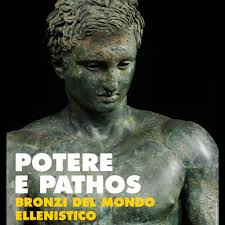 POSJET IZLOŽBI	MOĆ I PATHOS BRONČANA SKULPTURA HELENISTIČKOGA SVIJETAPETAK, 12. 6. 2015.PROGRAM PUTOVANJA:11. 6. 2015. Polazak ispred glavne zgrade Filozofskog fakulteta u 23.00 sata12. 6. 2015. Dolazak u Firencu u jutarnjim satima. Obilazak izložbe u palači Strozzi u 10.00 sati (http://www.palazzostrozzi.org/mostre/potere-e-pathos). Ostatak dana slobodan za samostalan obilazak grada. Polazak za Zagreb u ranim večernjim satima.CIJENA PUTOVANJA:355 kn bez ulaznice za izložbu / 390 kn s ulaznicom za izložbuUlaznica za izložbu s popustom za studente/grupe iznosi € 4 po osobi (gratis ulaznice nije moguće dobiti), na to se plaća € 1 za rezervaciju i € 1 za audio sistem, pa je ukupna cijena € 6 po osobi. Zbog velikoga interesa za ovu izložbu grupne se ulaznice moraju kupiti osam dana prije posjeta. To znači da je 3. 6. 2015. krajnji rok za prijave i uplate ove ekskurzije.(Zasad je za našu grupu predviđeno svega 50 ulaznica.)Uplate se vrše kod docenta Marcela Burića.rata do 14. 5. 2015 (200 kn)rata do 3. 6. 2015 (155/190 kn)(od 20–30. 5. 2015. kad će prof. Burić biti na ekskurziji u Grčku uplate možete izvršiti i u tajništvu Odsjeka) 